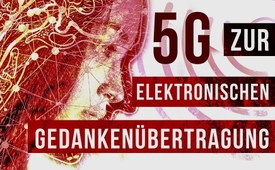 5G zur elektronischen Gedankenübertragung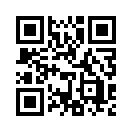 Eine Erfindung sagt, mit elektromagnetischer Strahlung Gedankenübertragungen beim Menschen umsetzen zu können. Wissen die euphorischen Nutzer auch, was die Frequenzen von 5G beim Organismus bewirken können?Laut der Erfindung von Dr. Bengt Nölting kann gebündelte modulierte elektromagnetische Strahlung so in den menschlichen Organismus übertragen werden, dass eine Gedankenübertragung stattfindet. Sogar das Lesen und die Kontrolle von Gedanken sind laut Patentschrift möglich. Diese Übertragung geschieht direkt über den Körper als Empfänger, ohne elektronische Hilfsmittel. Je nach Frequenz werden dafür der Kopf, die Großhirnrinde, das Innenohr, der Gehörnerv und der Sehnerv als Antenne benutzt. Mit niedrigen Frequenzen können das Bewusstsein und die Gefühle beeinflusst werden. Für Menschenmengen können dazu als Sender Fahrzeuge, Antennen, oder sogar Satelliten verwendet werden. Mit der 5G-Technik kann sogar eine mikrowellenbasierte Sprachübertragung stattfinden. Den Verfechtern der 5G Technologie aus Industrie, Politik und Medien ist diese Erfindung sicherlich bekannt; den euphorischen Nutzern auch?von ab.Quellen:https://www.epochtimes.de/wissen/mikrowellen-waffentechnik-getarnt-als-gedankenuebertragung-beim-patentamt-muenchen-angemeldet-a3062634.html
https://register.dpma.de/DPMAregister/pat/PatSchrifteneinsicht?docId=DE10253433A1Das könnte Sie auch interessieren:#5G-Mobilfunk - www.kla.tv/5G-MobilfunkKla.TV – Die anderen Nachrichten ... frei – unabhängig – unzensiert ...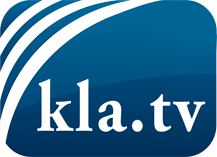 was die Medien nicht verschweigen sollten ...wenig Gehörtes vom Volk, für das Volk ...tägliche News ab 19:45 Uhr auf www.kla.tvDranbleiben lohnt sich!Kostenloses Abonnement mit wöchentlichen News per E-Mail erhalten Sie unter: www.kla.tv/aboSicherheitshinweis:Gegenstimmen werden leider immer weiter zensiert und unterdrückt. Solange wir nicht gemäß den Interessen und Ideologien der Systempresse berichten, müssen wir jederzeit damit rechnen, dass Vorwände gesucht werden, um Kla.TV zu sperren oder zu schaden.Vernetzen Sie sich darum heute noch internetunabhängig!
Klicken Sie hier: www.kla.tv/vernetzungLizenz:    Creative Commons-Lizenz mit Namensnennung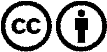 Verbreitung und Wiederaufbereitung ist mit Namensnennung erwünscht! Das Material darf jedoch nicht aus dem Kontext gerissen präsentiert werden. Mit öffentlichen Geldern (GEZ, Serafe, GIS, ...) finanzierte Institutionen ist die Verwendung ohne Rückfrage untersagt. Verstöße können strafrechtlich verfolgt werden.